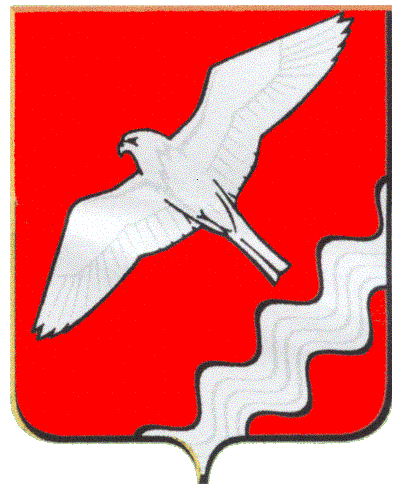 ДУМА МУНИЦИПАЛЬНОГО ОБРАЗОВАНИЯ КРАСНОУФИМСКИЙ ОКРУГДВАДЦАТЬ ВОСЬМОЕ ЗАСЕДАНИЕ ШЕСТОГО СОЗЫВАРЕШЕНИЕот  30.01.2020 г.  № 196г. КрасноуфимскОб отмене решения Думы МО Красноуфимский округ от 28.11.2019 г. № 178 «О внесении изменений в Решение Думы МО Красноуфимский округ от 25.10.2012 г. № 57»В соответствии с Указом Губернатора Свердловской области от 28.12.2019 г. № 706-УГ «О внесении изменений в Указ Губернатора Свердловской области от 10.11.2016 № 658-УГ «О поэтапном переходе к установлению на территории Свердловской области единых нормативов потребления коммунальной услуги по отоплению»», постановлением Региональной энергетической комиссии Свердловской области от 30.12.2019 г. № 282-ПК «О внесении изменений в отдельные постановления Региональной энергетической комиссии Свердловской области», руководствуясь ст. 22 Устава Муниципального образования Красноуфимский округ Дума Муниципального образования Красноуфимский округРЕШИЛА:1. Отменить решение Думы Муниципального образования Красноуфимский округ от 28.11.2019 г. № 178 «О внесении изменений в Решение Думы МО Красноуфимский округ от 25.10.2012 г. № 57 «О применении нормативов потребления жилищно-коммунальных услуг для населения МО Красноуфимский округ»».2. Опубликовать настоящее решение в общественно-политической газете «Вперед» и разместить на официальном сайте Муниципального образования Красноуфимский округ.3. Контроль за исполнением настоящего решения возложить на постоянную депутатскую комиссию по экономической политике, бюджету и налогам (Боровков А.Ф.).Председатель ДумыМуниципального образованияКрасноуфимский округ	М.В. БормотоваГлава Муниципального образования Красноуфимский округ							    О.В. Ряписов